Фотоотчет недели «Чудеса своими руками»Группа «Солнышко» 27.07-31.07.2020г.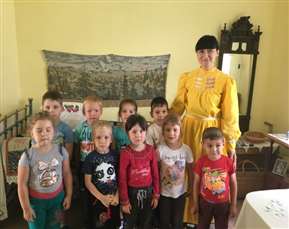 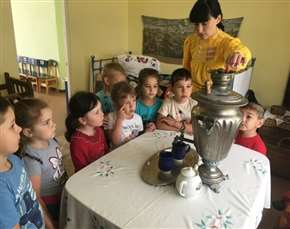 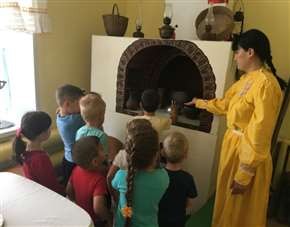 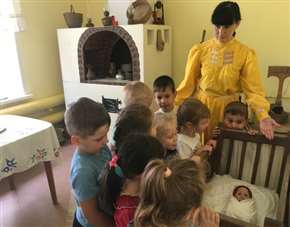 Экскурсия в салон народного творчества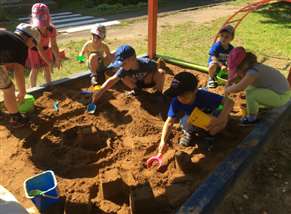 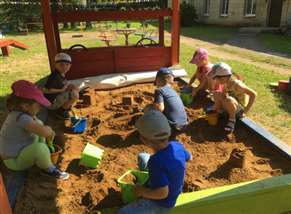 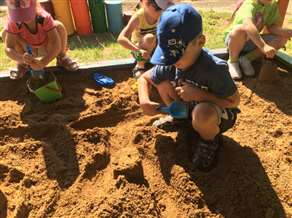 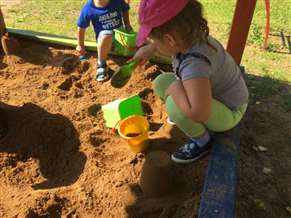 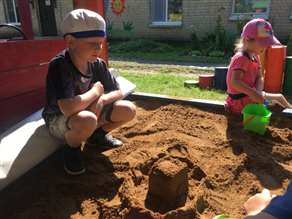 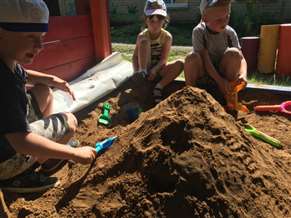 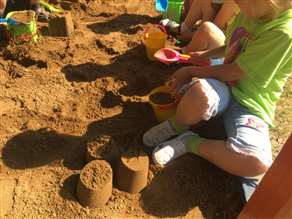 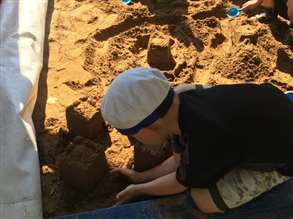 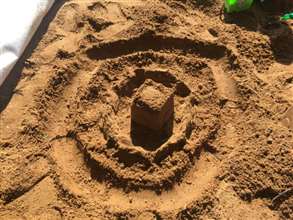 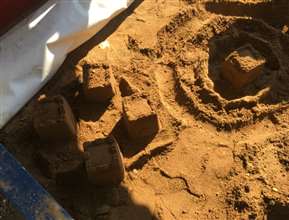 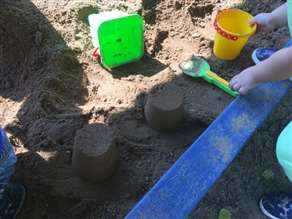 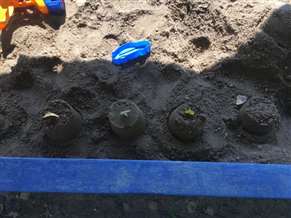 Конкурс на лучшую постройку из песка «Строим город»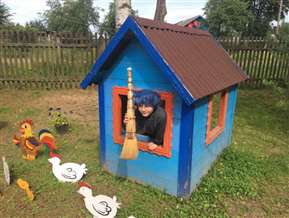 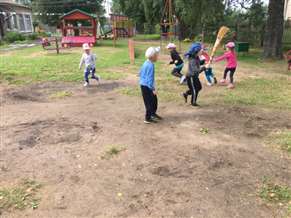 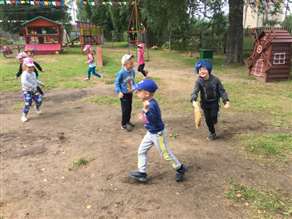 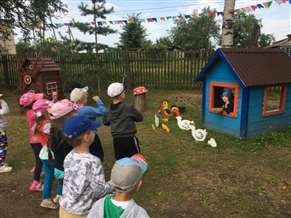 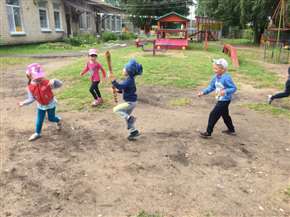 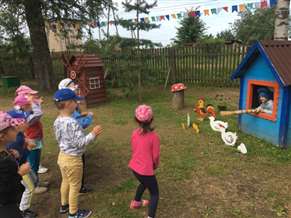 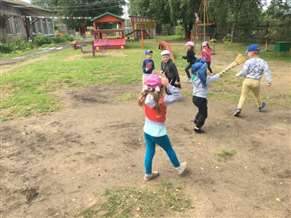 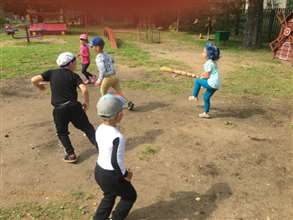 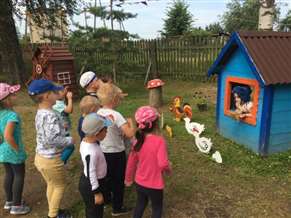 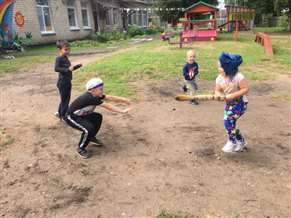 Русская народная игра «Баба Яга»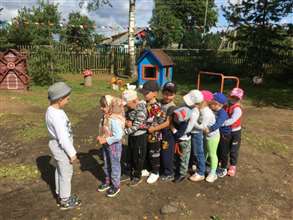 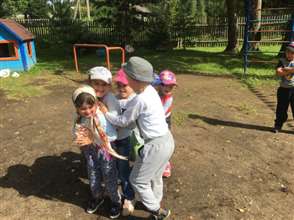 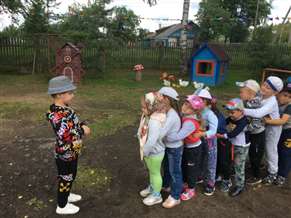 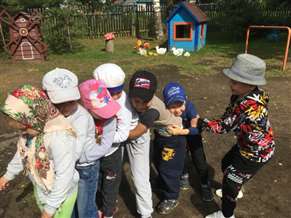 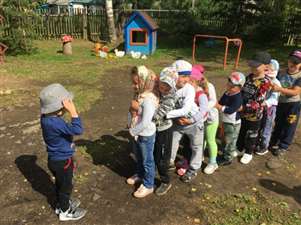 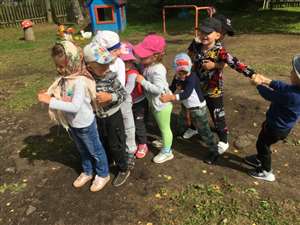 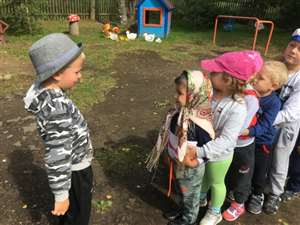 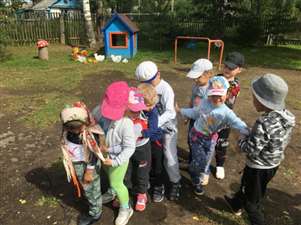 Русская народная игра «Редька»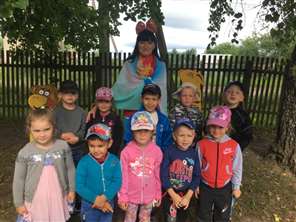 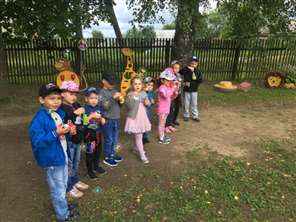 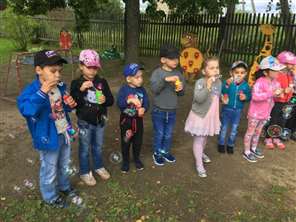 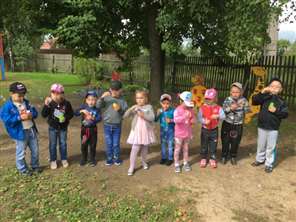 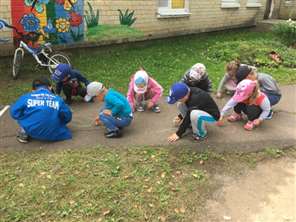 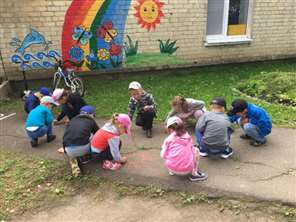 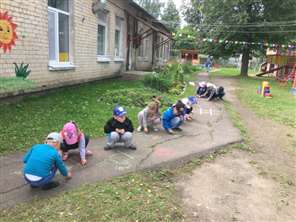 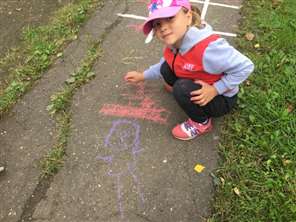 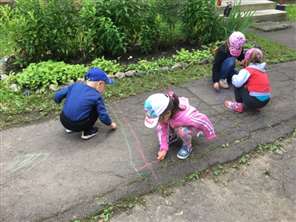 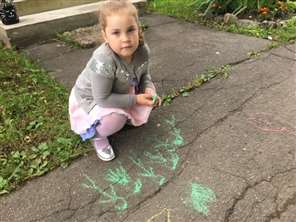 Праздник рисунков на асфальте и мыльных пузырей